Классный час: «Имею право на права»2,4 класс (14 ноября 2014г.)Учитель: Берген Ирина ВитальевнаЦель классного часа:Познакомить детей с их правами, закрепленными в Конвенции о правах ребенка.Задачи классного часа:1. Познакомить учащихся с основными правами и свободами, изложенными в Конвенции о правах ребенка, научить применять их в жизни.2. Помочь детям осознать, что нет прав без обязанностей, нет обязанностей без прав.3. Развивать умение называть свои права и анализировать поступки других.4. Воспитывать уважение к другим людям.Оборудование:Мультимедийный проектор, экран, фотовыставка, книжная выставка, выставка детских рисунков и сочинений, иллюстрации знаков разрешающих и запрещающих, детские ноутбуки.                                                          Ход классного часаI. Вступительное слово учителяУчитель: Добрый день, дорогие ребята и уважаемы гости. Наш сегодняшний классный час посвящен важной проблеме современного общества – правам, которыми обладает каждый человек. Но прежде, чем мы начнем серьезный разговор, предлагаю настроиться на коллективную работу в парах и создать друг другу хорошее настроение – пожмите друг другу руки.II. Знакомство детей с их правами и обязанностямиУчитель: Тема нашего классного часа: «Имею право на права». Прошу всех ребят подойти ко мне. Ребята, скажите, как называется планета, на которой мы живем?Дети: Земля.Учитель: А что является моделью планеты Земля?Дети: Глобус.Учитель: Посмотрите на глобус, как много на нем разных стран и государств. А как называется страна, в которой мы живем?Дети: Россия.Учитель: Как называют людей, живущих в нашей стране?Дети: Россияне.Учитель: Наше государство очень богатое и большое, посмотрите на карту России, назовите столицу нашей родины. Какую огромную территорию занимает наше государство. А богато наше государство, прежде всего своими людьми.Наше государство многонациональное, здесь живут люди разных национальностей, они имеют разный цвет кожи, цвет волос и глаз, они исповедуют разную религию. А помогают им жить мирно правила, которые люди придумали для себя сами.Учитель: Какие правила вы знаете?Ответы детей.Учитель:  Люди по-разному поступают и действуют, но мы должны учит оценивать поступки других и свои поступки, а помогут нам в этом правила – законы. В каждом государстве свои законы, но все они служат для того, чтобы человеку жилось лучше. В них говориться о том, что человек должен делать, а чего делать нельзя. Все эти законы помещены в специальные книги-сборники документов. Я предлагаю всем детям сесть на свои места и продолжить знакомство с данными документами.1 ученик:Первый документ, о котором я вам расскажу – «Декларация прав человека».Слово «декларация» означает заявление. Те государства, которые подписали декларацию, живут по тем законам, что в ней написаны. В этом документе написано, что каждый человек имеет право на труд, отдых, образование.2 ученик:Каждый человек имеет право на жизнь, свободу, какой бы расы и национальности он ни был; человек имеет право на выбор религии. Дети не могут защитить сами себя, поэтому многие страны и наша Россия подписали «Конвенцию о правах ребенка». Конвенция – договор, т.е. несколько стран договорились защищать права детей и решили, что:Ученики зачитывают права детей: каждый ребенок имеет право на имя и гражданство;дети имеют право жить с родителями;дети имеют право на медицинскую помощь;дети имеют право на обучение;дети имеют право на отдых;дети имеют право на охрану и защиту.1 ученик:Права ребенку надо знать.
Не только знать, но соблюдать.2 ученик:Тогда легко нам будет жить,
Играть, дружить и не тужить.Дети садятся за парты.III. Игра «Разрешается – запрещается»Для детей эти права изображены на знаках – разрешающих или запрещающих (они похожи на дорожные знаки)Учитель: Предлагаю вам сыграть в игру «Разрешается – запрещается». Сейчас мои помощники будут рассказывать вам о каком-то праве, а вы, ребята, будете находить соответствующий знак, располагать его в нужную колонку и отвечать: разрешается или запрещается.Посмотри на этот знак:
Человек поднял флаг.
Слушать мнение ребенка (разрешается).

Вот в углу стоит мальчонка,
Плачет, надрывается.
Бить, наказывать ребенка
Строго (запрещается)

С мамой дети должны жить,
Ей цветы всегда дарить – 
Это (разрешается).

Эта грань обозначает:
Мать с ребенком разлучают.
Это (запрещается).

Рисовать и петь учиться,
Если заболел – лечиться,
Это – (разрешается).

Этот трудится ребенок,
Мало у него силенок,
Ноги подгибаются.
В детстве тяжкая работа (запрещается).

Вместе дружно в мире жить, 
с разными детьми дружить –
Это (разрешается).

Этот слабый горбит спину,
Перед сильным преклоняется.
Быть рабом у господина
Строго (запрещается).Учитель: Молодцы, ребята! Вы отлично справились с заданием – назвали все права, о которых мы сегодня говорили.Учитель: На последний знак, ребята, обратите особое внимание. В Декларации о правах человека есть стастья 5, где говорится: «Никто не может быть подвергнут жесткому, бесчеловечному отношению». Как вы себе представляете жесткого, бесчеловечного человека? Какие черты лица у него? Как он себя ведет? Нарисуйте лицо такого человека.Учитель: Ребята, а как вы понимаете такую пословицу: «Злой не верит, что есть добрые люди». А как вы представляете себе доброго человека? Составим словесный портрет. Нарисуем такого человека на бумаге.Учитель: Ребята, а как вы понимаете такую пословицу: «Доброе слово лечит, а худое – калечит».Ответы детей.Учитель: Ребята, а как вы думаете, каких людей больше среди нас, злых или добрых?Ответы детей.Учитель: В каждом из вас, ребята, есть маленькая частичка доброты – как маленькое солнышко. Добрый человек тот, кто любит людей, помогает им. С таким человеком хорошо везде. Любовь доброго человека, помощь его согревает как нежное весеннее солнышко. Поэтому давайте портрет доброго человека положим на середину парты, а злого – уберем.IV. ОбязанностиУчитель: C правами у нас, как я погляжу, все в порядке. А теперь давайте поговорим об обязанностях. А обязанности у вас есть?Ответы детей.Учитель: Главный закон нашей страны называется «Конституция Российской Федерации». Вот в ней-то об обязанностях и написано. А вот какие у вас есть обязанности, вы сейчас запишите на бумаге.Работа в парах.Учитель: А теперь зачитаем самые важные обязанности, которые внесены в Конституцию РФ:Обязанности:Соблюдать законы.Охранять природу.Защищать отечество.Заботиться о родителях.Получить образование.Сценка «Про Петю». Ребятам необходимо посмотреть внимательно и найти ошибки в поведении членов семьи.В комнате собралась почти вся семья: бабушка вяжет, мама пишет, папа смотрит телевизор. Забегает сын Петя.Сын: Мам, так кушать хочется! Скорей дай поесть (садится за стол, начинает есть).Мама: С грязными руками за стол?! Помой руки!Сын: Это насилие над личностью! Мы сегодня с Конвенцией о правах ребенка знакомились!Бабушка: Петенька, сходи в аптеку за лекарством, что-то давление поднялось.Сын: Бабуль, не имеешь право эксплуатировать ребенка (встает из-за стола). Спасибо, я так наелся.Мама: Помой посуду, сынок.Сын: Не имеешь права использовать детский труд, мамочка (садится, смотрит телевизор).Отец: Выключай телевизор и садись за уроки, иначе я тебя отлуплю!Сын: Это проявление жестокости. Папа!V. Проверочный тест «Занимательное правоведение» (приложение) Учитель: Ребята, сейчас мы отправимся с вами в очень интересное путешествие. Под названием «Занимательное правоведение». Давайте закрепим, как вы поняли, что такое права и что такое обязанности, как вы умеете их разграничивать.Работа в парах 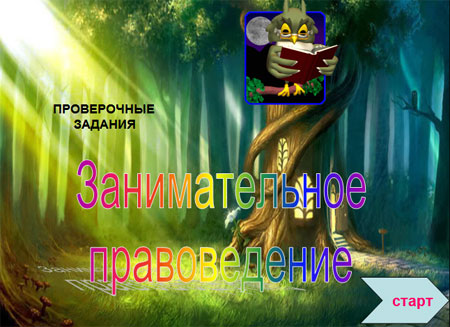 VI. ОбобщениеУчитель: Ребята, каким правом вы пользуетесь сейчас, сидя за партами в школе?Дети: Право на образование.Учитель: Правильно, это право позволило вам познакомиться с правами ребенка. А книги помогут вам лучше понять их. Читайте книги, в них вы найдете полезные советы, в том числе о том, как защитить свои права.Учитель: В заключение нашего классного часа я прошу выйти всех ребят на сцену.1 ученикКак хорошо, что есть права!
Закон нас строго защищает.
И в нем важны нам все права,
Они великой силой обладают.2 ученикЧтоб нас никто не мог побить,
Украсть, унизить и обидеть.3 ученикНе отнимешь у ребенка
Права вечного на отдых,
Есть в Конвенции об этом
Специальная статья.4 ученикПапа, мама, ты и я –
Называется «Семья».
И для нас Семейный Кодекс
Выпускается, друзья!Песня «Мир ребенка»